Publicado en  el 07/02/2014 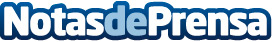 La financiación de la UE ayuda a tender puentes entre la investigación «pura» y el mercadoDatos de contacto:Nota de prensa publicada en: https://www.notasdeprensa.es/la-financiacion-de-la-ue-ayuda-a-tender_1 Categorias: Otras ciencias http://www.notasdeprensa.es